Access the Open SUNY Help Desk

When you first log in to Blackboard, at the top right of the Suffolk Online landing page is information to access the Open SUNY Help Desk. 

If you have any trouble in Blackboard, you can contact the Open SUNY Help Desk in these ways: 
Visit their website: https://online.suny.edu/help/.
Call the toll-free number at 1-844-OPENSUN (1-844-673-6786). 
Provide your information, and they will help you and can remotely access your screen. They are very good! 
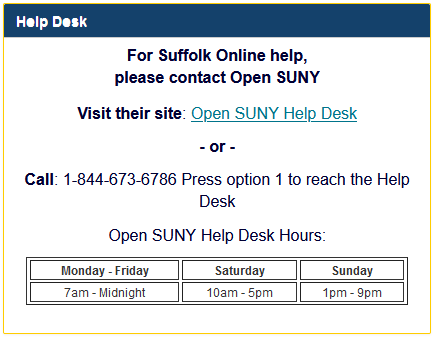 